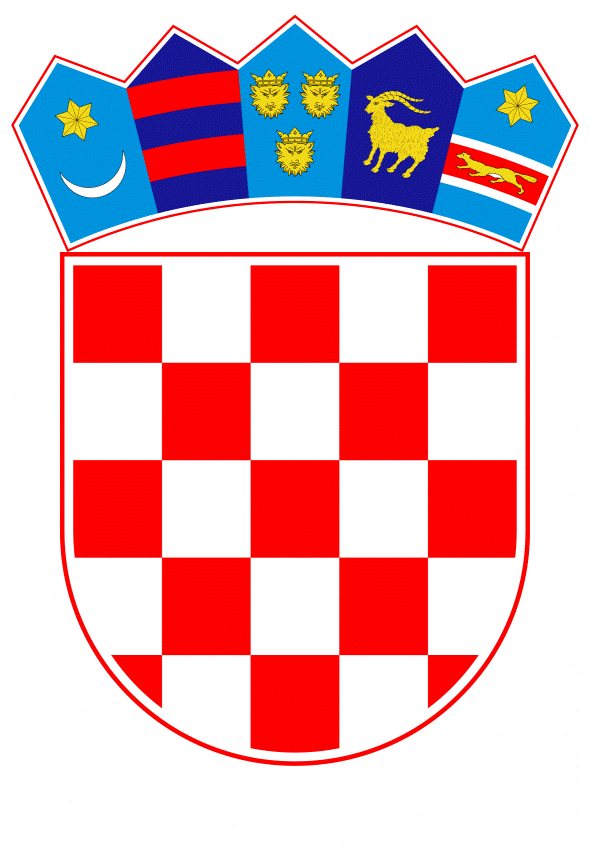 VLADA REPUBLIKE HRVATSKEZagreb, 2. studenoga 2023.______________________________________________________________________________________________________________________________________________________________________________________________________________________________PrijedlogNa temelju članka 31. stavka 3. Zakona o Vladi Republike Hrvatske („Narodne novine“, br. 150/11., 119/14., 93/16., 116/18. i 80/22.), Vlada Republike Hrvatske je na sjednici održanoj __________ 2023. donijelaZ A K L J U Č A K1.	Vlada Republike Hrvatske daje suglasnost za sufinanciranje troškova organizacije Pojedinačnog Europskog prvenstva u ubrzanom (rapid) i brzopoteznom (blitz) šahu, koje će se održati u Zagrebu, od 13. do 17. prosinca 2023., sukladno zamolbi Hrvatskog šahovskog saveza.2.	Financijska sredstva za sufinanciranje troškova organizacije Pojedinačnog Europskog prvenstva u ubrzanom (rapid) i brzopoteznom (blitz) šahu, u 2023. u iznosu od 100.000,00 eura, osigurat će se preraspodjelom sredstava u okviru Državnog proračuna Republike Hrvatske za 2023. godinu i projekcijama za 2024. i 2025. godinu, na pozicijama Ministarstva turizma i sporta.3.	Zadužuje se Ministarstvo turizma i sporta za provedbu ovoga Zaključka.KLASA: 	URBROJ: 	Zagreb, 											Predsjednik									mr. sc. Andrej PlenkovićO B R A Z L O Ž E N J EHrvatski šahovski savez dostavio je, 14. rujna 2023., Ministarstvu turizma i sporta zahtjev za suglasnost Vlade Republike Hrvatske za sufinanciranje troškova organizacije Pojedinačnog Europskog prvenstva u ubrzanom (rapid) i brzopoteznom (blitz) šahu, koje će se održati u Zagrebu, u razdoblju od 13. do 17. prosinca 2023. Navedeni zahtjev sadrži suglasnost za sufinanciranje predmetnog natjecanja iz sredstava državnog proračuna, u ukupnom iznosu od 100.000,00 eura.Hrvatski šahovski savez je jedan od najvećih i najstarijih nacionalnih saveza koji broji preko 200 klubova i 4.000 registriranih šahista. Hrvatski šahovski savez je član Europske šahovske unije ECU i Svjetske šahovske organizacije FIDE (s 200 zemalja članica FIDE je jedna od najbrojnijih svjetskih sportskih asocijacija). Na području Hrvatske organizirani su brojni šahovski turniri na kojima su nastupali gotovo svi šahovski prvaci. Dovoljno je istaknuti Garia Kasparova, Roberta Fischera, Tigrana Petrosiana sve do aktualnog svjetskog prvaka Magnusa Carlsena koji je uz 10 ponajboljih svjetskih velemajstora i ove godine u srpnju nastupio na svjetski popularnom Grand Chess Tour u Zagrebu.Hrvatska je do sada imala europske prvake u klasičnom šahu 2006. i 2018. (Zdenko Kožul i Ivan Šarić), a u brzopoteznom šahu prvak Europe 2006. bio je Robert Zelčić. Pojedinačno Europsko prvenstvo u ubrzanom i brzopoteznom šahu je događaj koji, uz velike pozitivne efekte na promociju i prepoznatljivost Republike Hrvatske kao turističke destinacije, sadrži i cijeli niz izravnih i neizravnih ekonomskih učinaka. Izravni učinci su vidljivi kroz nekoliko tisuća noćenja, povećanu restoransku potrošnju, kao i kupnja suvenira i sl.). Osim tih izravnih ekonomskih učinaka postoje i neizravni učinci koji su vezani uz posjetu natjecatelja stranih zemalja po prvi puta Hrvatskoj (postoje najave dolaska igrača iz skandinavskih zemalja i drugih zemalja zapadne Europe koji nikada prije nisu bili u Hrvatskoj) i budućih privatnih dolazaka osoba koje su sudjelovale u natjecanju. Također, kroz nove kanale i mogućnosti online natjecanja, ovaj sport je i promotor Hrvatske u međunarodnom okruženju.Pojedinačno Europsko prvenstvo u ubrzanom (rapid) i brzopoteznom (blitz) šahu je u potpunosti kompatibilno s ostvarivanjem ciljeva koji su u skladu s Programom Vlade Republike Hrvatske 2020. - 2024., a posebno s dijelom koji se odnosi na razvoj svih oblika sporta (rekreacijskog, vrhunskog, osoba s invaliditetom), poticanje uključivanja djece u sportske aktivnosti od najranije dobi, razvoj amaterskog sporta, uključivanje većeg broja građana s naglaskom na mlade u sportske aktivnosti i realizaciju ciljeva, mjera i aktivnosti Nacionalnog programa sporta 2019. - 2026.Ovim Zaključkom Vlada Republike Hrvatske daje suglasnost za sufinanciranje troškova predmetnog prvenstva, u ukupnom iznosu od 100.000,00 eura, a sukladno zamolbi Hrvatskog šahovskog saveza. Financijska sredstva će se osigurati preraspodjelom sredstava u okviru Državnog proračuna Republike Hrvatske za 2023. godinu i projekcijama za 2024. i 2025. godinu, na proračunskim pozicijama Ministarstva turizma i sporta.Predlagatelj :Ministarstvo turizma i sportaPredmet:Prijedlog zaključka o davanju suglasnosti za sufinanciranje troškova organizacije Pojedinačnog Europskog prvenstva u ubrzanom (rapid) i brzopoteznom (blitz) šahu 